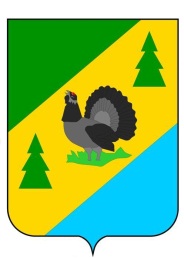 РОССИЙСКАЯ ФЕДЕРАЦИЯИРКУТСКАЯ ОБЛАСТЬАЛЗАМАЙСКОЕ МУНИЦИПАЛЬНОЕ ОБРАЗОВАНИЕДУМАРЕШЕНИЕ  № 36г. Алзамайот  апреля 2021 г.	О результатах проверки годового отчета об исполнении бюджета Алзамайского муниципального образования за 2021 год, произведенной Ревизионной комиссией           Заслушав и обсудив доклад председателя Ревизионной комиссии Алзамайского муниципального образования Шабанова Д.Г. о результатах внешней проверки отчета об исполнении бюджета Алзамайского муниципального образования за 2021 год, Дума Алзамайского муниципального образования отмечает, что внешняя проверка произведена в соответствии со ст. 264.4 Бюджетного кодекса РФ, ст. 37 Положения о бюджетном процессе в Алзамайском муниципальном образовании, утвержденного решением Думы Алзамайского муниципального образования от 25.01.2017 г. № 19, в результате проверки установлено, что, в целом, представленный администрацией Алзамайского муниципального образования отчет является достоверным. Руководствуясь ст. 48 Устава Алзамайского муниципального образования          ДУМА РЕШИЛА:1. Заключение Ревизионной комиссии Алзамайского муниципального образования от 15.04.2020 года по результатам внешней проверки отчета об исполнении бюджета Алзамайского муниципального образования за 2021 год принять к сведению (заключение прилагается).2. Настоящее решение подлежит опубликованию в газете «Вестник Алзамайского муниципального образования» и на сайте Алзамайского муниципального образования www.alzamai.ru. Председатель Думы Алзамайского муниципального образования                                                                                 Д.Г. ШабановГлава Алзамайского муниципального образования                                                                                 А.В. ЛебедевАЛЗАМАЙСКОЕ МУНИЦИПАЛЬНОЕ ОБРАЗОВАНИЕРЕВИЗИОННАЯ КОМИССИЯЗАКЛЮЧЕНИЕпо результатам внешней проверки отчета об исполнении бюджета Алзамайскогомуниципального образования за 2021 год15.04.2021 г.                                                                                                                  г. АлзамайЗаключение по результатам внешней проверки отчета об исполнении бюджета Алзамайского муниципального образования за 2021 год подготовлено председателем ревизионной комиссии Шабановым Д.Г., инспектором Хянникяйнен Н.В.,Внешняя проверка отчета об исполнении бюджета Алзамайского муниципального образования за 2021 год произведена в соответствии со ст.264.4 Бюджетного кодекса РФ, ст.37 Положения о бюджетном процессе в Алзамайском муниципальном образовании, утвержденного решением Думы Алзамайского муниципального образования от 25.01.2017 г. № 19.    	Целью проведения внешней проверки:- установление законности и полноты представленных в составе отчета об исполнении бюджета документов и материалов;- установление соответствия фактического исполнения бюджета его плановым назначениям, установленным решениями Думы Алзамайского муниципального образования;- установление полноты бюджетной отчетности главных распорядителей бюджетных средств и получателя бюджетных средств, ее соответствия требованиям Инструкции о порядке составления и предоставления годовой, квартальной и месячной отчетности об исполнении бюджетов бюджетной системы Российской Федерации, утвержденной приказом Минфина РФ от 28.12.2010г. № 191н (далее – Инструкции № 191н).      В ходе проведения внешней проверки установлено следующее.1.Соблюдение законодательства при организации исполнения бюджета      	Бюджетный процесс Алзамайского муниципального образования основывался на положениях БК РФ, Устава поселения, а также Положения о бюджетном процессе в Алзамайском муниципальном образовании, утвержденного решением Думы Алзамайского муниципального образования от 25.01.2017 г. № 19.	Отчет об исполнении бюджета Алзамайского муниципального образования за 2021 год (далее – отчет об исполнении бюджета) в форме проекта решения Думы с приложениями передан в ревизионную комиссию для проведения внешней проверки без нарушения сроков предоставления, предусмотренных Бюджетным кодексом РФ.Первоначально бюджет муниципального образования на 2021 год утвержден решением Думы Алзамайского муниципального образования № 181 от 16.12.2020 года, по доходам в сумме 127 061,0 тыс. руб., в том числе безвозмездные поступления от других бюджетов бюджетной системы РФ 109 679,5 тыс. руб., по расходам в сумме 127 712,8 тыс. руб., дефицит местного бюджета 651,8 тыс. руб. или 3,75 % объема доходов местного бюджета без учета утвержденного объема безвозмездных поступлений.	 В течение года решениями Думы Алзамайского муниципального образования   шесть раз вносились изменения и дополнения в бюджет от 04.02.2021 г. № 193, от 25.03.2021 г. № 196, от 28.06.2021 г. № 204, от 11.11.2021 г. № 6, от 25.11.2021 г. № 8, от 23.12.2021 г. № 15.   	Бюджет муниципального образования в окончательной редакции, утвержденной решением Думы Алзамайского муниципального образования № 15 от 23.12.2021 г. утвержден по доходам 146 992,2 тыс. руб. в том числе безвозмездные поступления от других бюджетов бюджетной системы РФ 129 616,8 тыс. руб., по расходам в сумме 152 574,8 тыс. руб.	Исполнение местного бюджета в 2021 г. в целом и изменение плановых показателей в первоначальной и окончательной редакциях представлено в следующей таблице.Основные показатели исполнения бюджета Алзамайского муниципального образования                                                                                                                                          Таблица № 1 тыс. руб.В результате доходы местного бюджета увеличились на 19 931,2 тыс. руб.  Расходы увеличены на 24 862,0 тыс. руб. Причинами внесения изменений в параметры бюджета является увеличение безвозмездных поступлений и уточнение плановых назначений налоговых и неналоговых доходов.Следует отметить, что превышение дефицита бюджета муниципального образования над ограничениями, установленными ст. 92.1 БК РФ, осуществлено, в пределах суммы снижения остатков средств на счет по учету средств в объеме 4 660,3 тыс. руб.2.Анализ исполнения доходной части бюджета Алзамайского муниципального образованияДоходы бюджета муниципального образования в 2021 году сформированы за счет отчислений федеральных налогов и сборов, неналоговых доходов, безвозмездных поступлений из областного бюджета и бюджета муниципального района в общей сумме 145 935,5 тыс. руб., в том числе:- налоговые и неналоговые доходы – 17 802,2 тыс. руб. при уточненном плане 17 375,4 тыс. руб.;- безвозмездные  поступления – 128 133,3 тыс. руб. при плановых значениях 129 616,8 тыс. руб.Налоговые и неналоговые доходы бюджета Алзамайского муниципального образования в 2021 году исполнены в сумме  17 802,2 тыс. руб. (102,4% от плана). Основные поступления налоговых платежей были обеспечены тремя основными налогами:             акцизы – 50,5 % (8 993,4 тыс. руб.);	 налог на доходы физических лиц – 31,2 % (5 547,1 тыс. руб.);             земельный налог – 14 % (2 490,2 тыс. руб.).	В то же время, налог на имущество физических лиц, по сравнению с 2020 годом снизился на 1885,1 тыс. руб. Это обусловлено тем, что в 2021 году налоговой инспекцией был произведён перерасчёт данного налога, в связи со снижением налоговых ставок.	Неналоговые доходы составляют всего 6,4 % от общей суммы собственных доходов, их выполнение составило 1 138,2 тыс. руб., основным источником поступлений являются доходы от аренды земельных участков, находящихся в государственной и муниципальной собственности.             В 2021 году безвозмездные поступления из областного и районного бюджетов составили       128 133,3 тыс. руб. или 98,9 % к годовому плану.Показатели исполнения безвозмездных поступлений представлены в следующей таблице:                                                                                               Таблица № 2 тыс. руб.3. Анализ исполнения расходной части бюджета Алзамайского муниципального образования.Первоначальные бюджетные назначения, утвержденные решением о бюджете на 2021 год, по расходам составляли в сумме 127 712,8 тыс. руб. В процессе исполнения бюджета назначения были увеличены на 24 862,0 тыс. руб. или на 19,5%. В окончательной редакции решения о бюджете расходы утверждены в сумме 152 574,8 тыс. руб. Увеличение расходов связано с выделением из областного бюджета и бюджета муниципального района иных межбюджетных трансфертов, а также с выделением из бюджета муниципального района дотации на выравнивание бюджетной обеспеченности.Исполнение бюджета по наименованиям разделов приведено в таблице:      Таблица № 3 тыс. рублей      Как видно из представленной таблицы, в структуре расходов бюджета Алзамайского МО наибольший удельный вес занимают расходы по разделу «Национальная экономика» - 52,5%, «Общегосударственные расходы» - 19,5% и «Жилищно-коммунальное хозяйство» - 15,9% в общем объеме расходов.       Расходы исполнены в общей сумме 149 389,2 тыс. руб., что на 3 185,6 тыс. руб. меньше утвержденных плановых назначений (97,9%).        Бюджетные расходы по разделу «Общегосударственные вопросы» составили 29 094,9 тыс. руб. или на 100 % от плана.         Расходы на финансирование главы муниципального образования исполнены в сумме 2 204,2 тыс. руб. или на 100% от годовых бюджетных назначений.        Расходы на функционирование местной администрации исполнены в сумме 18 009,7 тыс. руб. или 100 % от годовых бюджетных назначений. Средства направлены на оплату труда с начислениями, на оплату командировочных расходов, коммунальных услуг, услуг связи, программное обеспечение,  оказание прочих услуг, увеличения стоимости основных средств и материальных запасов.         По подразделу «Обеспечение проведения выборов и референдумов» бюджетные расходы составили 328,2 тыс. руб. или 100% от годовых бюджетных назначений. Средства направлены на проведение выборов депутатов в Думу Алзамайского МО.       По подразделу «Другие общегосударственные расходы» бюджетные назначения исполнены в сумме 8 552,8 тыс. руб. Средства в сумме 8 552,1 тыс. руб. направлены на обеспечение деятельности учреждений, предоставляющих хозяйственные услуги МКУ «ЦКО», в том числе на оплату труда с начислениями израсходовано 8 146,4 тыс. руб., а также   средства областного бюджета 0,7 тыс. руб. – направлены на составление протоколов об административных правонарушениях.         Расходы по разделу «Национальная оборона» бюджетные назначения исполнены в сумме 343,5 тыс. руб. или 100 % к плану и были направлены на осуществление первичного воинского учета на территории муниципального образования за счет субвенции из областного бюджета.                 Расходы по разделу «Национальная экономика» исполнены в сумме 78 468,6 тыс. руб. или на 97,6 % от плана. 	По подразделу «Общеэкономические вопросы» бюджетные назначения исполнены в сумме 96,1 тыс. руб. - направлены на исполнения полномочий по регулированию тарифов в сфере водоснабжения и водоотведения учета на территории муниципального образования за счет субвенции из областного бюджета.        	По подразделу «Дорожное хозяйство» бюджетные расходы составили 78 118,4 тыс. руб.  или 97,6 % от годовых бюджетных назначений. Средства направлены на закупку и установку светодиодных светильников, обслуживание автогрейдера, содержание и ремонт автомобильных дорог общего пользования местного значения, а также на реконструкцию автомобильной дороги по ул. Первомайская, в том числе из средств областного бюджета израсходовано 71 020,8 тыс. руб.	По подразделу «Другие вопросы в области национальной экономики» бюджетные расходы составили 254,1 тыс. руб. или 100% от годовых бюджетных назначений.        Расходы по разделу «Жилищно-коммунальное хозяйство» составили 23 748,8 тыс. руб.  или 95,1 % от плана.	По подразделу «Жилищное хозяйство» бюджетные расходы составили 371,6 тыс. руб.  или 100% от годовых бюджетных назначений.По подразделу «Коммунальное хозяйство» бюджетные расходы составили 614,6 тыс. руб. или 33,4% от годовых бюджетных назначений.По подразделу «Благоустройство» бюджетные расходы составили 22 762,6 тыс. руб. или 100 % от годовых бюджетных назначений, в том числе 8 409,1 тыс. руб. за счет субсидий из областного бюджета. Средства направлены на благоустройство сквера по ул. Комсомольская,1А, благоустройство сквера по ул. Пионерская, 11Б, благоустройство городской площади по ул. Первомайская, приобретение детских площадок, оплату уличного освещения, прочие расходы по благоустройству города.Расходы по разделу «Охрана окружающей среды» составили 2 258,1 тыс. руб. или 100 % от плана.Средства направлены на ликвидацию несанкционированных свалок в сумме 1393,8 тыс. руб., создания мест (площадок) накопления твердых коммунальных отходов в сумме 864,3 тыс.  руб., в том числе за счет средств областного бюджета в размере 838,4 тыс. руб.  Расходы по разделу «Культура, кинематография» исполнены в сумме 12 210,8 тыс. руб. или 100% к плану.	Средства бюджета были направлены на исполнение расходов на оплату труда с начислениями, содержание муниципальных казенных учреждений культуры, оплату коммунальных услуг, услуг связи, прочих услуг, увеличения стоимости основных средств и материальных запасов, в том числе за счет средств областного бюджета в сумме 834,7 тыс. руб. Расходы по разделу «Социальная политика» исполнены в сумме 995,0 тыс. руб. или на 100% к плановым назначениям.Расходы по разделу «Физическая культура и спорт» исполнены в сумме 2203,7 тыс. руб. или на 100 % к плановым назначениям.Средства бюджета были направлены на оплату проектно-сметной документации (ФОК), на приобретение спортивного инвентаря, поведение спортивных мероприятий.          Расходы по разделу «Средства массовой информации» исполнены в сумме 63,7 тыс. руб. или на 100% к плановым назначениям.         Расходы по разделу «Обслуживание государственного (муниципального) долга» исполнены в сумме 2,0 тыс. руб. или на 100% к плановым назначениям.4.Полнота и соответствие действующему законодательству форм годовой бюджетной отчетности 	В соответствии с п. 1, 2 ст. 11 Федерального закона № 402-ФЗ, п.7 Инструкция 191н, главным распорядителем бюджетных средств является Администрация Алзамайского муниципального образования.В соответствии с ч. 3 ст. 264.1 БК РФ бюджетная отчетность включает: отчет об исполнении бюджета;баланс исполнения бюджета;отчет о финансовых результатах деятельности;отчет о движении денежных средств;пояснительную записку.  Инструкцией № 191н утверждены единая методология и стандарты бюджетной отчетности, в соответствии с которыми (п.11.1,11.3) приведен перечень составляемой отчетности.       Анализ форм бюджетной отчетности осуществлялся в рамках порядка ее составлении, а оценка на основании обобщенных показателей, содержащихся в отчетности, путем суммирования одноименных показателей и исключения в установленном Инструкции № 191г порядком взаимосвязанных показателей по позициям консолидируемой формы.       Согласно сведениям по дебиторской и кредиторской задолженности ф. 0503169 по состоянию на 01.01.2021г. кредиторская задолженность Алзамайского муниципального образования по обязательствам составила 13 440,5 тыс. руб., в том числе просроченная 9 865,8 тыс. руб., в том числе по коду счета 205 00 – 1 693,7 тыс. руб.; по коду счета 302 00 – 11 028,0 тыс. руб.; по коду счета 303 00 – 718,7 тыс. руб. На начало 2021 года кредиторская задолженность по обязательствам составляла       16 039,8 тыс. руб., произошло уменьшение на 2 599,3 тыс. руб., но при этом произошло увеличение просроченной кредиторской задолженности на 4 500,3 тыс. руб.  Наряду с кредиторской задолженностью имеет место дебиторская задолженность в сумме 1 077,4 тыс. руб. в том числе просроченная 975,1 тыс. руб., в том числе по коду счета 205 00 – 977,1 тыс. руб., по коду счета 206 00 – 100,3 тыс. руб.      Кредиторская и дебиторская задолженность по коду счета 20500000 не подтверждена документально.Проведена проверка контрольного соотношения между показателями форм консолидированной годовой бюджетной отчетности в соответствии с требованиями Инструкции № 191н.      Анализ сопоставления данных представленных форм годовой отчетности по ГРБС - администрации муниципального образования показал, что расхождений, и несоответствия в соотношении между показателями форм годовой бюджетной отчетности главных распорядителей средств бюджета поселения не выявлено.Выводы и предложенияЗначительный рост доходов поселения в течении года обеспечивается в основном ростом безвозмездных поступлений. Собственные доходы Алзамайского МО (без учета безвозмездных поступлений) не обеспечивают содержание его органов местного самоуправления.	При рассмотрении проекта решения Думы Алзамайского муниципального образования «Об утверждении отчета об исполнении бюджета Алзамайского муниципального образования за 2021 год» на предмет соответствия требованиям бюджетного законодательства установлено следующее.Предлагаемые проектом решения  к утверждению показатели исполнения  местного бюджета Алзамайского муниципального образования за 2021 год соответствуют показателям консолидированной бюджетной отчетности; по составу представленных к утверждению форм не противоречит положениям бюджетного законодательства РФ, Положению о бюджетном процессе и рекомендован к принятию решения о его утверждении представительным органом муниципального образования Алзамайского муниципального образования. Председатель комиссии:                                                                                 Д.Г. ШабановИнспектор                                                                                                         Н.В. Хянникяйнен Характеристики бюджетаРешение Думы от16.12.2020г. № 181Решение Думы от23.12.2021г. № 15Проект решения «Отчет об исполнении бюджета Алзамайского МО за 2021 год»Доходы – всего, 127 061,0146 992,2145 935,5Из них безвозмездные:109 679,5129 616,8128 133,3Расходы 127 712,8152 574,8149 389,2Дефицит(-)-651,8-5 582,6-3 453,7ПоказателиУточненный план на 2021 годИсполнено за 2021 годПроцент исполнения(%)ПоказателиУточненный план на 2021 годИсполнено за 2021 годПроцент исполнения(%)Безвозмездные поступления всего,в том числе:129 616,8128 133,398,9Дотации30 850,530 850,5100,0Субсидия по строительству, реконструкции, капитальному ремонту автомобильных дорог общего пользования местного значения71 281,171 020,899,6Субсидия на реализацию программ формирования современной городской среды7 209,97 209,9100,0Субсидия на строительство, реконструкцию и модернизацию объектов водоснабжения, водоотведения и очистки сточных вод, в том числе разработку проектной документации, а также на приобретение указанных объектов в муниципальную собственность1 223,10,00,0Субсидия на реализацию мероприятий перечня проектов народных инициатив1 199,21 199,2100,0Субсидия на создания мест накопления твердых коммунальных отходов838,5838,4100,0Субсидия на развитие домов культуры 834,7834,7100,0Субвенции440,3440,3100,0Иные межбюджетные трансферты15 739,515 739,5100,0КФСРНаименование разделовУточненный план на 2021 годФактическоеисполнение% к уточнен. бюджетуструктура01.00Общегосударственные вопросы29 096,429 094,910019,501.02Функционирование высшего должностного лица субъекта РФ и муниципального образования2 204,22 204,210001.04Функционирование Правительства РФ, высших исполнительных органов государственной власти субъектов Российской Федерации, местных администрации 18 010,218 009,710001.07Обеспечение проведения выборов и референдумов328,2328,210001.11Резервные фонды00001.13Другие общегосударственные вопросы8 553,88 552,810002.00Национальная оборона343,5343,51000,202.03Мобилизационная и вневойсковая подготовка343,5343,510004.00Национальная экономика80 428,678 468,697,652,504.01Общеэкономические вопросы96,196,110004.09Дорожное хозяйство80 078,478 118,497,604.12Другие вопросы в области национальной экономики254,1254,110005.00Жилищно-коммунальное хозяйство24 971,923 748,895,115,905.01Жилищное хозяйство371,6371,610005.02Коммунальное хозяйство1 837,7614,633,405.03Благоустройство22 762,622 762,610006.00Охрана окружающей среды2 258,32 258,11001,506.05Другие вопросы в области окружающей среды2 258,32 258,110008.00Культура и кинематография12 211,712 210,81008,208.01Культура12 211,712 210,810010.00Социальная политика995,0995,01000,710.01Пенсионное обеспечение954,0954,010010.03Социальное обеспечение населения41,041,010011.00Физическая культура и спорт2 203,72 203,71001,511.01Физическая культура2 203,72 203,710012.00Средства массовой информации63,763,7100012.02Периодическая печать и издательства63,763,710013.00Обслуживание государственного (муниципального) долга2,02,0100013.01Обслуживание муниципального долга2,02,0100Всего расходов152 574,8149 389,297,9